Økonomisk situasjon; behov for revidert budsjett og langtidsprognoseNotat til instituttrådetFra: Knut Tore Stokke BakgrunnSom vi har gjort rede for i virksomhetsrapporteringen for tredje tertial 2022 så har instituttets økonomiske situasjon forverret seg vesentlig gjennom kutt i tildelingene i statsbudsjettet og kutt knyttet til håndteringen av økte energikostnader. Budsjett og langtidsprognose for perioden 23-27 ble levert i begynnelsen av desember 2022 (se siste side), men vi ser behov for å gjennomføre en revideringsprosess allerede for å sikre god økonomisk styring i en krevende situasjon. Endringene som har oppstått siden vi leverte budsjettet beløper seg til ca. 7,4 mill. og behovet for revidering må også sees opp mot at budsjettet og prognosen som ble levert allerede innebar betydelige kostnadsreduksjoner.  Vi ønsker med dette å invitere instituttrådet til en diskusjon av mulige løsninger for å komme i økonomisk balanse i perioden fram mot 2027. SalderingsmuligheterForeta ytterligere forskyvninger eller kutt i pågående tilsettinger. Helsam har mange pågående tilsettinger i faste vitenskapelige stillinger og som et ledd i arbeidet med budsjett ble flere av disse forskjøvet eller kuttet. 
Forutsetningene i budsjett og prognose er at vi gjennomfører pågående tilsettinger, men at vi etter det ikke tilsetter noen før i 2028 og at de som går av med pensjon i perioden ikke blir erstattet. 
Foreta ytterligere kutt i rekrutteringsstillinger. Vi forventer at måltallet for rekrutteringsstillinger vil falle bort ila 2023 og har i prognosen lagt opp til at vi lar være å ansette i rekrutteringsstillinger i 24 og 25. Det ligger en opptrapping på rekrutteringsstillinger i 26 og 27. 
Øke forventningene til nettobidraget i perioden. Større eksternfinansiert aktivitet (BOA) vil bidra til å øke nettobidraget til bevilgningsøkonomien. Nettobidraget som ligger i prognosen er en opprettholdelse av det nivået vi hadde i 2022 med er årlig nettobidrag rundt 45 mill pr år. Det vil i tilfelle innebære at vi stabiliserer nettobidraget på et vesentlig høyere nivå enn tidligere. 
Kutte i driftsmidlene; budsjett og prognose har lagt til grunn en stram bruk av driftsmidler med en gradvis reduksjon i bruken av driftsmidler. Budsjettet for 2023 er 2 mill. lavere enn regnskapet for 2022 (fra 16,6 til 14,6 mill.). Det er lagt inn forventning om å spare ytterligere 2 mill. pr år for de fire neste årene. 
Kutte i aktivitet og derved redusere behovet for pågående tilsettinger. Det kan skje på flere måter og har med unntak for alternativ b ikke effekt på kort sikt: Legge ned elektive emner og slå sammen undervisningen i elektive emnerLa være å ta opp studenter på ett eller flere studieprogramLa være å starte opp ny master i Folkehelse og epidemiologiLegge ned ett eller flere studieprogram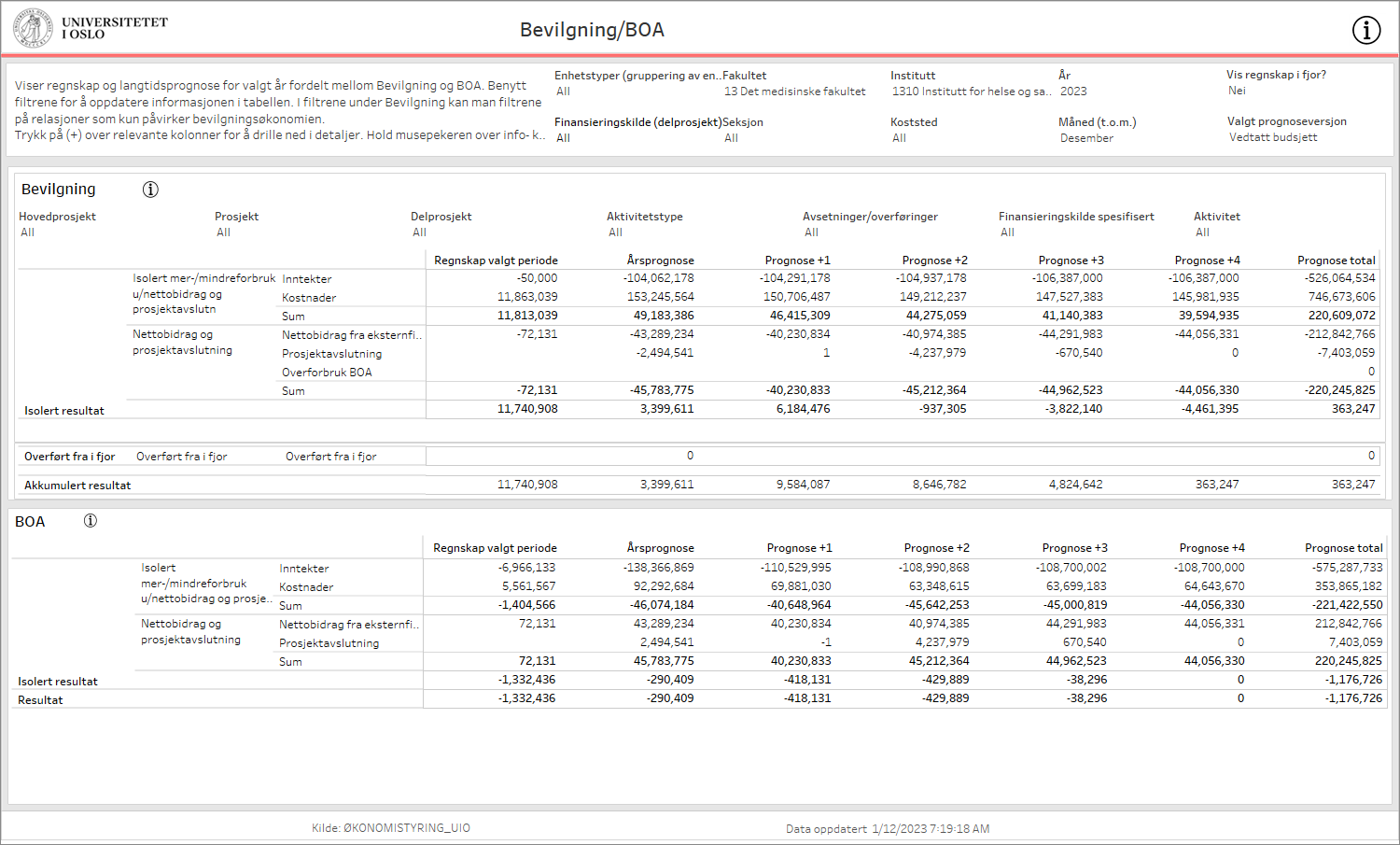 Kutt i tildeling (økte energikostnader3 mill.Bortfall av underforbruk Senter for global helse2,4 mill.Kortsiktige engasjementer 20232 mill.Totalt7,4 mill